GULBENES NOVADA DOMES LĒMUMSGulbenēPar iekšējā normatīvā akta “Gulbenes novada pašvaldībasneformālās izglītības pasākumu Ukrainas bērniemprojektu konkursa nolikums” apstiprināšanuPamatojoties uz Ministru kabineta 2023.gada 25.aprīļa rīkojumu Nr.232 (prot. Nr.22 16 §), lai nodrošinātu Ukrainas bērniem neformālās izglītības pasākumus, Gulbenes novada pašvaldībai ir sniegts atbalsts 15 147 euro apmērā. Atbalsta programmu “Neformālās izglītības pasākumi, t.sk. latviešu valodas apguve, Ukrainas bērniem un jauniešiem” īsteno Valsts izglītības satura centrs un pašvaldības līdz 2023.gada 1.decembrim. Lai nodrošinātu finansējuma sadali pasākumu un aktivitāšu īstenotājiem caurspīdīgā, atklātā, nediskriminējošā un konkurenci nodrošinošā procesā, kuram var pieteikties jebkurš interesents, kas atbilst attiecīgajiem kritērijiem, Gulbenes novada Izglītības pārvalde ir izstrādājusi un virza apstiprināšanai Gulbenes novada domei Gulbenes novada pašvaldības neformālās izglītības pasākumu Ukrainas bērniem projektu konkursa nolikuma projektu, ar kuru tiek noteikta kārtība, kādā Gulbenes novada pašvaldība sadala finansējumu pasākumu un aktivitāšu īstenošanai.Neformālās izglītības pasākumi un aktivitātes tiek īstenotas ar mērķi sniegt atbalstu 5-18 gadus veciem Gulbenes novada pašvaldībā dzīvojošiem Ukrainas bērniem, lai mazinātu kara notikumu izraisīto psihoemocionālo spriedzi, stiprinātu Ukrainas bērnu etnisko identitāti un kopību ar Latvijā dzīvojošo ukraiņu kopienu un sekmētu pilnvērtīgu un veiksmīgu Ukrainas bērnu integrēšanos un iekļaušanos Latvijas izglītības sistēmā un kultūrvidē.Ņemot vērā augstāk minēto un pamatojoties uz Pašvaldību likuma 4.panta pirmās daļas 4.punktu, kas nosaka, ka viena no pašvaldības autonomajām funkcijām ir gādāt par iedzīvotāju izglītību, tostarp nodrošināt iespēju iegūt obligāto izglītību un gādāt par pirmsskolas izglītības, vidējās izglītības, profesionālās ievirzes izglītības, interešu izglītības un pieaugušo izglītības pieejamību, 10.panta pirmo daļu, kas nosaka, ka dome ir tiesīga izlemt ikvienu pašvaldības kompetences jautājumu, un 50.panta pirmo daļu, kas nosaka, ka dome un pašvaldības administrācija iekšējos normatīvos aktus izdod likumā noteiktajā kārtībā, Valsts pārvaldes iekārtas likuma 72.panta pirmās daļas 2.punktu, kas nosaka, ka Ministru kabinets, Ministru kabineta loceklis, atvasinātas publiskas personas orgāns vai iestādes vadītājs izdod iekšējos normatīvos aktus pats pēc savas iniciatīvas savas kompetences jautājumos, un 73.panta pirmās daļas 4.punktu, kas nosaka, ka publiskas personas orgāns un amatpersona savas kompetences ietvaros var izdot iekšējos normatīvos aktus par pārvaldes lēmuma pieņemšanas procedūru, pārvaldes amatpersonu un citu darbinieku pienākumu pildīšanu, uzvedības noteikumiem, darba aizsardzību iestādē, kā arī citiem jautājumiem, kas attiecas uz iestādes darbību (iekšējie noteikumi), atklāti balsojot: ar 14 balsīm "Par" (Ainārs Brezinskis, Aivars Circens, Anatolijs Savickis, Andis Caunītis, Atis Jencītis, Daumants Dreiškens, Guna Pūcīte, Guna Švika, Gunārs Ciglis, Intars Liepiņš, Lāsma Gabdulļina, Mudīte Motivāne, Normunds Audzišs, Normunds Mazūrs), "Pret" – nav, "Atturas" – nav, Gulbenes novada dome NOLEMJ:APSTIPRINĀT iekšējo normatīvo aktu “Par iekšējā normatīvā akta “Gulbenes novada pašvaldības neformālās izglītības pasākumu Ukrainas bērniem projektu konkursa nolikums” apstiprināšanu” (pielikumā).Gulbenes novada domes priekšsēdētājs					A.CaunītisSagatavoja: D.Kablukova, L.PriedeslaipaGulbenēGulbenes novada pašvaldībasneformālās izglītības pasākumu Ukrainas bērniemprojektu konkursa nolikumsIzdoti saskaņā ar Valsts pārvaldes iekārtas likuma 72.panta pirmās daļas 2.punktu, 73.panta pirmās daļas 4.punktu un Pašvaldību likuma 50.panta pirmo daļuVispārīgie jautājumiNolikums nosaka kārtību, kādā tiek iesniegti, izvērtēti un finansiāli atbalstīti neformālās izglītības pasākumu Ukrainas bērniem projekti (turpmāk – Projekti). Neformālās izglītības pasākumu Ukrainas bērniem projektu konkursu (turpmāk – Konkurss) organizē Gulbenes novada pašvaldība (turpmāk – Pašvaldība).Konkurss tiek izsludināts no 2023.gada 29.maija līdz 2023.gada 16.jūnijam.Informācija par Konkursu tiek publicēta Pašvaldības oficiālajā tīmekļvietnē www.gulbene.lv.II. Konkursa mērķis un nosacījumiKonkursa mērķis ir, organizējot neformālās izglītības pasākumus Ukrainas bērniem laika periodā no 2023.gada 10.jūlija līdz 2023.gada 1.decembrim, nodrošināt Ukrainas bērnu psihoemocionālās labbūtības sekmēšanu un socializāciju, stiprināt Ukrainas bērnu etnisko identitāti un kopību ar Latvijā dzīvojošo ukraiņu kopienu, sniegt iespējas veiksmīgi integrēties Latvijas izglītības sistēmā un iekļauties kultūrvidē, atbalstīt latviešu valodas apguvi.Dalībnieku mērķgrupas ir Pašvaldībā dzīvojošie Ukrainas bērni un jaunieši vecumā no 5 līdz 18 gadiem (ieskaitot).Neformālās izglītības pasākumu saturs tematiski un mērķtiecīgi jāveido tā, lai sniegtu daudzveidīgu atbalstu Ukrainas bērniem un jauniešiem šādos virzienos:ukraiņu valodas, tradīciju un kultūras vērtību saglabāšana un praktizēšana;latviešu valodas prasmju apgūšana un nostiprināšana gan valodas mācīšanās nodarbībās, gan radošās valodas apguves integrētās nodarbībās;Latvijas dabas un kultūrtelpas iepazīšana, lai veiksmīgāk iekļautos vietējā kopienā un Latvijas sabiedrībā. Konkursā Projektus var iesniegt:8.1.   valsts un pašvaldību dibinātas iestādes (izglītības iestādes, kultūras iestādes, piemēram, bibliotēkas);8.2.   biedrības un nodibinājumi, tai skaitā ukraiņu kopienas organizācijas; 8.3.   organizācijas, kas sniedz atbalstu Ukrainas bēgļiem; 8.4.   jaunatnes nevalstiskās organizācijas;8.5.   jauniešu centri;8.6.   nometņu organizētāji;8.7.   citas juridiskas personas.Viens organizētājs var pretendēt īstenot vairākus neformālās izglītības pasākumu kopumus laika periodā no 2023.gada 10.jūlija līdz 2023.gada 1.decembrim. Organizētājs ir tiesīgs nodrošināt citu līdzfinasējumu, tai skaitā Pašvaldības, lai iesaistītu arī Latvijas bērnus un jauniešus.Ja aktivitātēs piedalās arī Latvijas bērni, viņu dalību apmaksā viņu likumiskie pārstāvji vai Pašvaldība.Konkursā tiek atbalstīta šādu neformālās izglītības pasākumu un aktivitāšu organizēšana:12.1.   interešu izglītības nodarbības;12.2.   radošās darbnīcas;12.3.   saliedēšanās pasākumi;12.4.   ekskursijas;12.5.   iešana dabā;12.6.  āra aktivitātes;12.7.  talkas;12.8.  muzeju/ kultūras pasākumu apmeklējums u.c.Minimālais vienas aktivitātes ilgums ir 6 stundas.Maksimālais aktivitāšu skaits ir 10 dažādas aktivitātes vienam Ukrainas bērnam.Lai atbalsts sasniegtu pēc iespējas lielāku mērķa auditoriju, ir ieteicama sadarbība starp dažādiem Pašvaldības dienestiem un institūcijām, piemēram, Gulbenes novada Izglītības pārvalde, Gulbenes novada Sociālais dienests, jaunatnes lietu speciālists u.c.III. Projektu finansējumsKopējais Pašvaldībai piešķirtais finansējums ir 15 147,00 euro. Vienas stundas izmaksa ir 5 euro vienam Ukrainas bērnam. Maksimālais vienam Ukrainas bērnam piedāvāto aktivitāšu kopskaits ir 10. Maksimālais katram Ukrainas bērnam izmantojamais finansējuma apjoms laika periodā no 2023.gada 10.jūlija līdz 2023.gada 1.decembrim ir 297 euro, pieļaujot, ka aktivitātes var tikt organizētas gan visas pēc kārtas, gan sadalot pēc formas un satura dažādības visā laika periodā.Attiecināmās izmaksas:20.1.   telpu un aprīkojuma (piemēram, telts, velosiopēdu) noma;20.2.  transporta pakalpojumi līdz pasākuma norises vietai un atpakaļ (sabiedriskā transporta biļetes pasākuma dalībniekiem un/vai autobusu noma dalībnieku pārvadāšanai);20.3.  aktivitātēm un nodarbībām nepieciešamie materiāli un kancelejas preces, ieejas biļetes, ja dalībnieki apmeklē kādu pasākumu vai kultūras/dabas vietu;20.4. pasākumu nodrošināšanai nepieciešamās saimniecības preces, t.sk. dezinfekcijas līdzekļi, higiēnas preces;20.5.   pasākumu nodrošināšanai nepieciešamais mazvērtīgais inventārs;20.6.  citas pasākumu īstenošanai nepieciešamās izmaksas, piemēram, dzeramais ūdens;20.7. pasākumu un aktivitāšu īstenošanas personāla (pedagogu, radošo darbnīcu/pasākumu vadītāju, speciālistu, piemēram, psihologs, tulks u.c.) atlīdzība.IV. Projektu iesniegšanaProjekts sastāv no:21.1.  pieteikuma (1.pielikums);21.2. pasākumu/aktivitāšu apraksta (2.pielikums);21.3. pasākumu/aktivitāšu budžeta (3.pielikums);21.4. informācijas par pasākumu dalībniekiem (4.pielikums).Papildus šā nolikuma 21.punktā minētajiem dokumentiem Projekta iesniedzējam ir tiesības pievienot arī citus dokumentus, kas sniedz būtisku informāciju par pašu Projekta iesniedzēju vai plānotajiem neformālās izglītības pasākumiem. Projektu sagatavo datorrakstā latviešu valodā, kuru papīra formātā iesniedz vienā eksemplārā slēgtā aploksnē Konkursa noteiktajā termiņā Gulbenes novada valsts un pašvaldības vienotajā klientu apkalpošanas centrā, 1.stāvā, Ābeļu ielā 2, Gulbenē, Gulbenes novadā, LV-4401. Uz aploksnes norāda šādu informāciju:   saņēmējs – Gulbenes novada Izglītības pārvalde;  iesniedzēja kontaktinformācija. Projektu var iesniegt arī elektroniski, to parakstot ar drošu elektronisko parakstu un nosūtot uz elektroniskā pasta adresi izglitibas.parvalde@gulbene.lv. Iesniedzot projektu elektroniski, to sagatavo vienā elektroniskā dokumenta pakotnē, norādot nolikuma 23.1. un 23.2.apakšpunktā minēto informāciju.V. Projektu izvērtēšana, lēmuma pieņemšana un rezultātu paziņošanaKonkursam iesniegtos Projektus izvērtē un lēmumu par finansiāla atbalsta piešķiršanu pieņem ar domes priekšsēdētāja rīkojumu izveidota komisija (turpmāk – Komisija) piecu cilvēku sastāvā.Komisijas darbu vada Komisijas priekšsēdētājs. Komisija ir lemttiesīga, ja tās sēdē piedalās ne mazāk kā trīs no Komisijas locekļiem. Komisijas lēmumu pieņem Komisijas sēdes laikā, atklāti balsojot. Lēmums ir pieņemts, ja par to nobalso klātesošo Komisijas locekļu vairākums. Balsīm sadaloties vienādi, izšķirošā ir Komisijas priekšsēdētāja balss.Komisijas sēdes protokolē Komisijas sekretārs, kurš nav Komisijas loceklis. Projekta iesniedzēja Projekts tiek noraidīts bez tālākās vērtēšanas (saskaņā ar Projektu vērtēšanas kritērijiem), ja:Projekts nav sagatavots un iesniegts atbilstoši šā nolikuma nosacījumiem;Projekta iesniedzējs neatbilst šā nolikuma 8.punkta nosacījumiem;Projekta iesniedzējam Projekta iesniegšanas termiņa pēdējā dienā ir nenokārtotas parādsaistības pret Pašvaldību.Komisija Projektus vērtē saskaņā ar Projektu vērtēšanas kritērijiem (5.pielikums), piešķirot punktus.Projekti tiek sakārtoti dilstošā secībā pēc izvērtēšanas rezultātā iegūto punktu kopsavilkuma. Pieejamā finansējuma ietvaros finansiālais atbalsts tiek piešķirts tiem Projektiem, kuri ieguvuši lielāko punktu skaitu. Komisija veic Projektu izvērtēšanu un pieņem lēmumu līdz 2023.gada 28.jūnijam (ieskaitot).Konkursa rezultātus paziņo rakstveidā 2023.gada 28.jūnijā.Informācija par atbalstītajiem Projektiem tiek publicēta Pašvaldības oficiālajā tīmekļvietnē www.gulbene.lv.VI. Projektu finansēšanas kārtība un kontroles kārtībaAr Projekta iesniedzēju, kura iesniegtais Projekts ir atbalstīts (turpmāk – Projekta īstenotājs), Pašvaldība slēdz līgumu par finansiālā atbalsta piešķiršanu ne vēlāk kā vienu nedēļu pirms plānoto neformālās izglītības pasākumu sākuma.Projekta īstenotājam ir pienākums 10 darba dienu laikā pēc neformālās izglītības pasākumu īstenošanas pēdējās dienas iesniegt Pašvaldībā, Ābeļu ielā 2, Gulbenē, Gulbenes novadā, LV-4401, finanšu atskaiti par izlietoto finansējumu (6.pielikums) un saturisko atskaiti (7.pielikums).Projekta īstenotājam ir pienākums sniegt Pašvaldībai informāciju par neformālās izglītības pasākumu norisi ievietošanai Pašvaldības oficiālajā tīmekļvietnē www.gulbene.lv.Ja Projekts netiek realizēts objektīvu iemeslu dēļ, Projekta īstenotājs rakstveidā informē Pašvaldību vismaz 5 darba dienas pirms plānoto neformālās izglītības pasākumu sākuma un saskaņo citus norises laikus.Pašvaldībai un Komisijai ir tiesības pārbaudīt neformālās izglītības pasākumu īstenošanu un Pašvaldības piešķirtā finansiālā atbalsta izlietojumu.Ja neformālās izglītības pasākumi netiek realizēta noteiktajā termiņā, atbilstoši iesniegtajam Projektam un neformālās izglītības pasākumu darbību reglamentējošo normatīvo aktu prasībām vai piešķirtais finansējums netiek izlietots paredzētajiem mērķiem un tiek konstatēti finanšu pārkāpumi, Komisija ir tiesīga pieņemt lēmumu par piešķirtā finansiālā atbalsta atmaksu. VII. Noslēguma jautājumsNolikums stājas spēkā 2023.gada 26.maijā. Gulbenes novada domes priekšsēdētājs 			A.CaunītisGulbenes novada domes priekšsēdētājs 	A.Caunītis2.pielikums                                                                                                                Gulbenes novada pašvaldības 2023.gada 25.maija iekšējiem noteikumiem Nr. GND/IEK/2023/14“ Gulbenes novada pašvaldībasneformālās izglītības pasākumu Ukrainas bērniemprojektu konkursa nolikums”PASĀKUMU APRAKSTSDatums                                                                   Atbildīgais par pasākumu īstenošanu (paraksts)Gulbenes novada domes priekšsēdētājs 	A.Caunītis3.pielikums                                                                                                                          Gulbenes novada pašvaldības 2023.gada 25.maija iekšējiem noteikumiem Nr. GND/IEK/2023/14“ Gulbenes novada pašvaldībasneformālās izglītības pasākumu Ukrainas bērniemprojektu konkursa nolikums”PASĀKUMU BUDŽETSDatums                                                                  Atbildīgais par pasākumu īstenošanu                                                                                          (paraksts)Gulbenes novada domes priekšsēdētājs 	A.Caunītis4.pielikums                                                                                                                          Gulbenes novada pašvaldības 2023.gada 25.maija iekšējiem noteikumiem Nr. GND/IEK/2023/14“ Gulbenes novada pašvaldībasneformālās izglītības pasākumu Ukrainas bērniemprojektu konkursa nolikums”INFORMĀCIJA PAR PASĀKUMA DALĪBNIEKIEM KATRĀ AKTIVITĀTĒPasākuma/aktivitātes nosaukums: _________________________________Pasākuma/aktivitātes nosaukums: _________________________________Pasākuma/aktivitātes nosaukums: _________________________________5.pielikums                                                             Gulbenes novada pašvaldības 2023.gada 25.maija iekšējiem noteikumiem Nr. GND/IEK/2023/14“ Gulbenes novada pašvaldībasneformālās izglītības pasākumu Ukrainas bērniemprojektu konkursa nolikums”PROJEKTU VĒRTĒŠANAS KRITĒRIJIPROJEKTA PIETEIKUMA KVALITĀTE:PIETIEKTO AKTIVITĀŠU VĒRTĒŠANA (tiek vērtēta katra pieteiktā aktivitāte atsevišķi):pasākuma/aktivitātes nosaukums: _______________________________pasākuma/aktivitātes nosaukums: _______________________________pasākuma/aktivitātes nosaukums: _______________________________IZVĒRTĒŠANAS REZULTĀTĀ IEGŪTO PUNKTU KOPSAVILKUMS:Gulbenes novada domes priekšsēdētājs 	A.Caunītis6.pielikums                                                                                                                          Gulbenes novada pašvaldības 2023.gada 25.maija iekšējiem noteikumiem Nr. GND/IEK/2023/14“ Gulbenes novada pašvaldībasneformālās izglītības pasākumu Ukrainas bērniemprojektu konkursa nolikums”GULBENES NOVADA PAŠVALDĪBASNEFORMĀLĀS IZGLĪTĪBAS PASĀKUMU UKRAINAS BĒRNIEMPROJEKTU KONKURSA FINANŠU  PAR IZLIETOTO FINANSĒJUMUProjekta pasākumu īstenotāja (juridiskās personas) nosaukumsDatums__________________Gulbenes novada domes priekšsēdētājs 	A.Caunītis7.pielikums                                                                                                                          Gulbenes novada pašvaldības 2023.gada 25.maija iekšējiem noteikumiem Nr. GND/IEK/2023/14“ Gulbenes novada pašvaldībasneformālās izglītības pasākumu Ukrainas bērniemprojektu konkursa nolikums”GULBENES NOVADA PAŠVALDĪBASNEFORMĀLĀS IZGLĪTĪBAS PASĀKUMU UKRAINAS BĒRNIEMPROJEKTU KONKURSA SATURISKĀ ATSKAITEDatumsGulbenes novada domes priekšsēdētājs 	A.Caunītis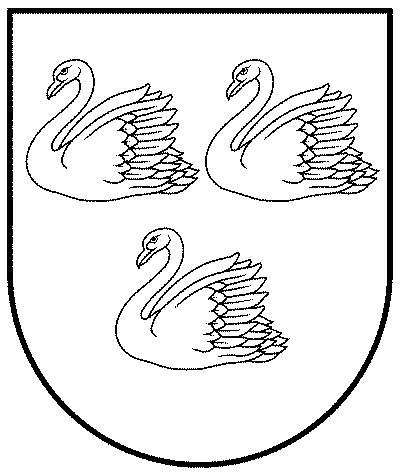 GULBENES NOVADA PAŠVALDĪBAReģ.Nr.90009116327Ābeļu iela 2, Gulbene, Gulbenes nov., LV-4401Tālrunis 64497710, mob.26595362, e-pasts: dome@gulbene.lv, www.gulbene.lv2023.gada 25.maijā    Nr. GND/2023/545          (protokols Nr.8; 92.p.)GULBENES NOVADA PAŠVALDĪBAReģ.Nr.90009116327Ābeļu iela 2, Gulbene, Gulbenes nov., LV-4401Tālrunis 64497710, mob.26595362, e-pasts; dome@gulbene.lv, www.gulbene.lv2023.gada 25.maijāGND/IEK/2023/141.pielikums                                                             Gulbenes novada pašvaldības 2023.gada 25.maija iekšējiem noteikumiem Nr. GND/IEK/2023/14“ Gulbenes novada pašvaldībasneformālās izglītības pasākumu Ukrainas bērniemprojektu konkursa nolikums”r.1.pielikums                                                             Gulbenes novada pašvaldības 2023.gada 25.maija iekšējiem noteikumiem Nr. GND/IEK/2023/14“ Gulbenes novada pašvaldībasneformālās izglītības pasākumu Ukrainas bērniemprojektu konkursa nolikums”r.1.pielikums                                                             Gulbenes novada pašvaldības 2023.gada 25.maija iekšējiem noteikumiem Nr. GND/IEK/2023/14“ Gulbenes novada pašvaldībasneformālās izglītības pasākumu Ukrainas bērniemprojektu konkursa nolikums”r.1.pielikums                                                             Gulbenes novada pašvaldības 2023.gada 25.maija iekšējiem noteikumiem Nr. GND/IEK/2023/14“ Gulbenes novada pašvaldībasneformālās izglītības pasākumu Ukrainas bērniemprojektu konkursa nolikums”r.1.pielikums                                                             Gulbenes novada pašvaldības 2023.gada 25.maija iekšējiem noteikumiem Nr. GND/IEK/2023/14“ Gulbenes novada pašvaldībasneformālās izglītības pasākumu Ukrainas bērniemprojektu konkursa nolikums”r.1.pielikums                                                             Gulbenes novada pašvaldības 2023.gada 25.maija iekšējiem noteikumiem Nr. GND/IEK/2023/14“ Gulbenes novada pašvaldībasneformālās izglītības pasākumu Ukrainas bērniemprojektu konkursa nolikums”r.NEFORMĀLĀS IZGLĪTĪBAS PASĀKUMU PROJEKTA PIETEIKUMSNEFORMĀLĀS IZGLĪTĪBAS PASĀKUMU PROJEKTA PIETEIKUMSNEFORMĀLĀS IZGLĪTĪBAS PASĀKUMU PROJEKTA PIETEIKUMSNEFORMĀLĀS IZGLĪTĪBAS PASĀKUMU PROJEKTA PIETEIKUMSNEFORMĀLĀS IZGLĪTĪBAS PASĀKUMU PROJEKTA PIETEIKUMSNEFORMĀLĀS IZGLĪTĪBAS PASĀKUMU PROJEKTA PIETEIKUMSReģistrācijas datums Reģistrācijas datums Reģistrācijas datums Reģistrācijas datums Reģistrācijas numursReģistrācijas numursJuridiskās personas nosaukums: Juridiskās personas nosaukums: Juridiskās personas nosaukums: Juridiskās personas nosaukums: Juridiskās personas nosaukums: Juridiskās personas nosaukums: Reģistrācijas numurs: Reģistrācijas numurs: Reģistrācijas numurs: Reģistrācijas numurs: Reģistrācijas numurs: Reģistrācijas numurs: Adrese: Adrese: Adrese: Adrese: Adrese: Adrese: Līgumslēdzējas personas vārds, uzvārds, amata nosaukums: Līgumslēdzējas personas vārds, uzvārds, amata nosaukums: Līgumslēdzējas personas vārds, uzvārds, amata nosaukums: Līgumslēdzējas personas vārds, uzvārds, amata nosaukums: Līgumslēdzējas personas vārds, uzvārds, amata nosaukums: Līgumslēdzējas personas vārds, uzvārds, amata nosaukums: tālr.:tālr.:tālr.:e-pasts:e-pasts:e-pasts:Atbildīgā par pasākumu īstenošanu vārds, uzvārds, amata nosaukums: Atbildīgā par pasākumu īstenošanu vārds, uzvārds, amata nosaukums: Atbildīgā par pasākumu īstenošanu vārds, uzvārds, amata nosaukums: Atbildīgā par pasākumu īstenošanu vārds, uzvārds, amata nosaukums: Atbildīgā par pasākumu īstenošanu vārds, uzvārds, amata nosaukums: Atbildīgā par pasākumu īstenošanu vārds, uzvārds, amata nosaukums: tālr.: tālr.: e-pasts:e-pasts:e-pasts:e-pasts:Pasākumu norises laiks: Pasākumu norises laiks: Pasākumu norises laiks: Pasākumu norises laiks: Pasākumu norises vieta: Pasākumu norises vieta: Ukrainas bērnu un jauniešu skaits: Ukrainas bērnu un jauniešu skaits: Ukrainas bērnu un jauniešu skaits: Ukrainas bērnu un jauniešu skaits: Pasākumu un aktivitāšu īstenošanā iesaistītā personāla kopskaits:Pasākumu un aktivitāšu īstenošanā iesaistītā personāla kopskaits:Projekta kopējās izmaksas (euro): Projekta kopējās izmaksas (euro): Projekta kopējās izmaksas (euro): Projekta kopējās izmaksas (euro): Projekta kopējās izmaksas (euro): Projekta kopējās izmaksas (euro): Pasākumu organizētāja bankas rekvizītiBankas nosaukums, adrese:Pasākumu organizētāja bankas rekvizītiBankas nosaukums, adrese:Pasākumu organizētāja bankas rekvizītiBankas nosaukums, adrese:Pasākumu organizētāja bankas rekvizītiBankas nosaukums, adrese:Pasākumu organizētāja bankas rekvizītiBankas nosaukums, adrese:Pasākumu organizētāja bankas rekvizītiBankas nosaukums, adrese:Bankas konta Nr.:Bankas konta Nr.:Bankas konta Nr.:Bankas konta Nr.:Bankas konta Nr.:Bankas konta Nr.:Bankas kods:Bankas kods:Bankas kods:Bankas kods:Bankas kods:Bankas kods:Datums: Līgumslēdzēja persona: (paraksts)Līgumslēdzēja persona: (paraksts)Līgumslēdzēja persona: (paraksts)Līgumslēdzēja persona: (paraksts)Atbildīgais par pasākumu īstenošanu:(paraksts)Pasākumu īstenošanā iesaistītā darbinieka vārds, uzvārds, amats/specialitāteIepriekšējā pieredze neformālās izglītības pasākumu organizēšanā pēdējos 3 gadosPasākuma/aktivitātes nosaukumsĪsa anotācija (saturs un organizācijas forma)Izmantotās metodesSasniedzamie rezultāti/ieguvumiIesaistīto Ukrainas bērnu skaitsIesaistīto bērnu raksturojums (vecums, īpašas vajadzības u.c.)Īstenošanas laiks (no dd.mm.gg. līdz dd.mm.gg.)Ilgums stundāsIesaistīto Latvijas bērnu skaits (ja attiecināms)Par īstenošanu atbildīgā darbinieka vārds, uzvārdsKopējās izmaksasNr.p.k.Attiecināmo izmaksu izdevumu pozīcijaIzdevumu aprēķinsFinansējums kopā Personāla atalgojums(ieskaitot nodokļus)Kopā:Ukrainas bērna vārds, uzvārdsUkrainas bērna dzīvesvietaVecumsUkrainas bērna vārds, uzvārdsUkrainas bērna dzīvesvietaVecumsUkrainas bērna vārds, uzvārdsUkrainas bērna dzīvesvietaVecumsKritērijiMaksimālais punktu skaitsIegūtais punktu skaitsSaturiskā un tehniskā kvalitāte (pieteikums aizpildīts korekti un tajā sniegta pilnīga informācija)3Budžeta tāmes detalizācija (vienību apjomi un cenas), precizitāte un izmaksu pamatojums3Kopā:6KritērijiMaksimālais punktu skaitsIegūtais punktu skaitsPasākuma/aktivitātes apraksta (anotācija) saprotamība un atbilstība izvirzītajam sasniedzamajam rezultātam3Sasniedzamā rezultāta atbilstība konkursa mērķim3Izvēlēto metožu un darba formu atbilstība sasniedzamajam rezultātam3Izvēlēto metožu un darba formu atbilstība iesaistīto bērnu vecumposmam3Iesaistīto darbinieku skaita atbilstība pasākuma formai, saturam un iesaistīto bērnu skaitam3Finansējuma izmantošanas efektivitāte attiecībā pret aktivitātē izvirzīto sasniedzamo rezultātu3Aktivitātes īstenošanai piesaistīti citi finanšu līdzekļi un resursi2Aktivitātes īstenošanā iesaistīti Latvijas bērni1Kopā:18KritērijiMaksimālais punktu skaitsIegūtais punktu skaitsPasākuma/aktivitātes apraksta (anotācija) saprotamība un atbilstība izvirzītajam sasniedzamajam rezultātam3Sasniedzamā rezultāta atbilstība konkursa mērķim3Izvēlēto metožu un darba formu atbilstība sasniedzamajam rezultātam3Izvēlēto metožu un darba formu atbilstība iesaistīto bērnu vecumposmam3Iesaistīto darbinieku skaita atbilstība pasākuma formai, saturam un iesaistīto bērnu skaitam3Finansējuma izmantošanas efektivitāte attiecībā pret aktivitātē izvirzīto sasniedzamo rezultātu3Aktivitātes īstenošanai piesaistīti citi finanšu līdzekļi un resursi2Aktivitātes īstenošanā iesaistīti Latvijas bērni1Kopā:18KritērijiMaksimālais punktu skaitsIegūtais punktu skaitsPasākuma/aktivitātes apraksta (anotācija) saprotamība un atbilstība izvirzītajam sasniedzamajam rezultātam3Sasniedzamā rezultāta atbilstība konkursa mērķim3Izvēlēto metožu un darba formu atbilstība sasniedzamajam rezultātam3Izvēlēto metožu un darba formu atbilstība iesaistīto bērnu vecumposmam3Iesaistīto darbinieku skaita atbilstība pasākuma formai, saturam un iesaistīto bērnu skaitam3Finansējuma izmantošanas efektivitāte attiecībā pret aktivitātē izvirzīto sasniedzamo rezultātu3Aktivitātes īstenošanai piesaistīti citi finanšu līdzekļi un resursi2Aktivitātes īstenošanā iesaistīti Latvijas bērni1Kopā:18Maksimālais punktu skaitsIegūto punktu skaitsProjekta pieteikuma kvalitāte6Pieteiktajās aktivitātēs vidēji iegūto punktu skaits18Kopā:24Saskaņā ar līgumu par finansiālā atbalsta piešķiršanu Nr. __________________________starp Gulbenes novada pašvaldību un Gulbenes novada pašvaldības piešķirtais finansiālais atbalstseuro ir izlietots:Nr.p.k.DatumsIzmaksu apliecinošā dokumenta nosaukums (maksājuma uzdevuma nr., kases izdevumu ordera nr., ja izmaksa veikta avansā - avansa norēķina nr.)Izmaksu apliecinošā dokumenta nosaukums (maksājuma uzdevuma nr., kases izdevumu ordera nr., ja izmaksa veikta avansā - avansa norēķina nr.)Izmaksu apliecinošā dokumenta nosaukums (maksājuma uzdevuma nr., kases izdevumu ordera nr., ja izmaksa veikta avansā - avansa norēķina nr.)Izmaksu apliecinošā dokumenta nosaukums (maksājuma uzdevuma nr., kases izdevumu ordera nr., ja izmaksa veikta avansā - avansa norēķina nr.)Izmaksu apliecinošā dokumenta nosaukums (maksājuma uzdevuma nr., kases izdevumu ordera nr., ja izmaksa veikta avansā - avansa norēķina nr.)Summa (euro)Par ko maksāts(saskaņā ar projekta budžeta tāmes izdevumu pozīciju)Pavisam kopā:Pavisam kopā:Pavisam kopā:euro euro euro euro (summa vārdiem)(summa vārdiem)(summa vārdiem)Pielikumā projekta īstenotāja konta izdruka uz  _________________lpp. Pielikumā projekta īstenotāja konta izdruka uz  _________________lpp. Pielikumā projekta īstenotāja konta izdruka uz  _________________lpp. Pielikumā projekta īstenotāja konta izdruka uz  _________________lpp. Pielikumā projekta īstenotāja konta izdruka uz  _________________lpp. Pielikumā projekta īstenotāja konta izdruka uz  _________________lpp. Pielikumā projekta īstenotāja konta izdruka uz  _________________lpp. Pielikumā projekta īstenotāja konta izdruka uz  _________________lpp. Pielikumā projekta īstenotāja konta izdruka uz  _________________lpp. Atbildīgais par pasākumu īstenošanu:(vārds, uzvārds)(paraksts)Nr. p. k.Izpildītājs (pilns atbalsta programmas īstenotāja nosaukums, reģistrācijas nr.)  saskaņā ar noslēgto līgumu starp pašvaldību un īstenotājuĪstenotā pasākuma/ aktivitātes nosaukumsĪstenotā pasākuma/ aktivitātes īsa anotācija  (kāda satura un formas aktivitātes tika ietvertas, kāds mērķis sasniegts)Iesaistītās mērķa grupas raksturojums (vecums, īpašas/speciālas vajadzības u.c.)Pasākuma/aktivitātes norises laiks (no dd.mm.gg. līdz dd.mm.gg.) un stundu skaitsPasākumā/ aktivitātē iesaistīto Ukrainas bērnu un jauniešu skaits kopumāTajā skaitā Valsts izglītības informācijas sistēmā reģistrēto iesaistīto Ukrainas bērnu un jauniešu skaits Tajā skaitā ārpus Valsts izglītības informācijas sistēmā reģistrēto iesaistīto Ukrainas bērnu un jauniešu skaits Iesaistīto Latvijas bērnu un jauniešu skaits (ja attiecināms)Nr. p. k.Izpildītājs (pilns atbalsta programmas īstenotāja nosaukums, reģistrācijas nr.)  saskaņā ar noslēgto līgumu starp pašvaldību un īstenotājuĪstenotā pasākuma/ aktivitātes nosaukumsĪstenotā pasākuma/ aktivitātes īsa anotācija  (kāda satura un formas aktivitātes tika ietvertas, kāds mērķis sasniegts)Iesaistītās mērķa grupas raksturojums (vecums, īpašas/speciālas vajadzības u.c.)Pasākuma/aktivitātes norises laiks (no dd.mm.gg. līdz dd.mm.gg.) un stundu skaitsPasākumā/ aktivitātē iesaistīto Ukrainas bērnu un jauniešu skaits kopumāTajā skaitā Valsts izglītības informācijas sistēmā reģistrēto iesaistīto Ukrainas bērnu un jauniešu skaits Tajā skaitā ārpus Valsts izglītības informācijas sistēmā reģistrēto iesaistīto Ukrainas bērnu un jauniešu skaits Iesaistīto Latvijas bērnu un jauniešu skaits (ja attiecināms)Nr. p. k.Izpildītājs (pilns atbalsta programmas īstenotāja nosaukums, reģistrācijas nr.)  saskaņā ar noslēgto līgumu starp pašvaldību un īstenotājuĪstenotā pasākuma/ aktivitātes nosaukumsĪstenotā pasākuma/ aktivitātes īsa anotācija  (kāda satura un formas aktivitātes tika ietvertas, kāds mērķis sasniegts)Iesaistītās mērķa grupas raksturojums (vecums, īpašas/speciālas vajadzības u.c.)Pasākuma/aktivitātes norises laiks (no dd.mm.gg. līdz dd.mm.gg.) un stundu skaitsPasākumā/ aktivitātē iesaistīto Ukrainas bērnu un jauniešu skaits kopumāTajā skaitā Valsts izglītības informācijas sistēmā reģistrēto iesaistīto Ukrainas bērnu un jauniešu skaits Tajā skaitā ārpus Valsts izglītības informācijas sistēmā reģistrēto iesaistīto Ukrainas bērnu un jauniešu skaits Iesaistīto Latvijas bērnu un jauniešu skaits (ja attiecināms)Nr. p. k.Izpildītājs (pilns atbalsta programmas īstenotāja nosaukums, reģistrācijas nr.)  saskaņā ar noslēgto līgumu starp pašvaldību un īstenotājuĪstenotā pasākuma/ aktivitātes nosaukumsĪstenotā pasākuma/ aktivitātes īsa anotācija  (kāda satura un formas aktivitātes tika ietvertas, kāds mērķis sasniegts)Iesaistītās mērķa grupas raksturojums (vecums, īpašas/speciālas vajadzības u.c.)Pasākuma/aktivitātes norises laiks (no dd.mm.gg. līdz dd.mm.gg.) un stundu skaitsPasākumā/ aktivitātē iesaistīto Ukrainas bērnu un jauniešu skaits kopumāTajā skaitā Valsts izglītības informācijas sistēmā reģistrēto iesaistīto Ukrainas bērnu un jauniešu skaits Tajā skaitā ārpus Valsts izglītības informācijas sistēmā reģistrēto iesaistīto Ukrainas bērnu un jauniešu skaits Iesaistīto Latvijas bērnu un jauniešu skaits (ja attiecināms)1345678101112Atbildīgais par pasākumu īstenošanu(vārds, uzvārds)(paraksts)